Set of tasksStage 2 Digital TechnologiesAssessment Type 1: Project Skills This set of 4 x project skills tasks for Assessment Type 1: Project Skills includes:Computational thinking skills taskData analysis skills taskDesign and programming skills taskIterative project development techniques taskThis set of tasks can be used in its entirety or individual tasks can be selected.  It should be noted that completion of the project development techniques task requires prior completion of the design and programming task.  Stage 2 Digital TechnologiesAssessment Type 1: Project Skills Task 1Computational thinking taskPurpose Apply your computational thinking skills to plan a large task or event.Assessment DescriptionYour task is to use computational thinking skills to plan a large task or event. An example of a large task or event might include planning:an 18th birthday party a garden renovationa music festival camping trip with friendsan evacuation of a large building or series of buildings.As a group:determine the individual roles for each group member to successfully complete the task.meet with the teacher at least twice to monitor how well your collaboration is working. Work collaboratively to: break down the task into two or more tasks using a structure chartdeduce as much new information as possible from the initial information provided, using a visual representation such as a mind map revisit and add the new information to the structure chartfind repeating patterns in the different levels of the structure chart and represent these patterns in a flow chart(s)use abstraction to create generalised algorithms to resolve the repeating patternsdevelop algorithms to solve each level of the structure chart.
Your group should use a web-based collaborative tool to provide evidence of each individual’s role in and contribution to the task.Assessment ConditionsYour group presents their findings in a multimodal presentation of no more than 5 minutes.  Your presentation should include:at least one structure chart one mind map the algorithms you have developed, presented as flow charts.   Your presentation should be creative and provide evidence of: your application of computational thinking skills and techniquesyour use of abstraction to identify core concepts and ideasan explanation of each group member’s role in and contribution to the task.Stage 2 Digital TechnologiesAssessment Type 1: Project Skills Task 2Data analysis and visualisation taskPurposeExplore how datasets have been used to create innovative apps, interactive maps, websites, and/or other digital solutions.  Assessment DescriptionExplore how datasets have been used to create innovative apps, interactive maps, websites, and/or other digital solutions.  Investigate the data sets and innovative ideas at https://data.sa.gov.au/.Apply your computational thinking skills to analyse simple (linear) and complex (exponential or logarithmic) relationships in data sets associated with your selected problem of interest.   Identify patterns and/or trends in the data, draw conclusions, and make predictions. The data may come from a public data set or it may be data you collect. The data sets you choose should inform your thinking about the issues related to trends associated with your problem of interest. You should:define a research question or hypothesis around your problem of interestcollect data that provides a focus for the research question by: designing and conducting your own surveys, and/orextracting data from online and public data sets, and/or capturing data using video cameras, sensors, or GPS tracking equipmentcheck the data for currency, authenticity, relevance, accuracy, and outliers (clean data)identify patterns in the datause basic quantitative techniques to analyse data and tabulate resultstest your research question or hypothesisdraw conclusions and make predictions from your analysisevaluate the ethical implications of data use relating to your problem of interest, focusing on one or more of the following:collection of personal datadata security and storagedata protection and back updata theftprivacy and anonymising datacyber security.Assessment ConditionsPrepare your report in multimodal form.  Your report should be no more than 5 minutes, and should include graphical representation of your analysis and results.  Your report should provide evidence of:your use of abstraction to identify core concepts and ideasyour analysis of relationships in data sets, to draw conclusions and make predictionsyour research into, and evaluation of, the ethical implications of data use/ Stage 2 Digital TechnologiesAssessment Type 1: Project Skills Task 3Design and programming skillsAssessment DescriptionScenario:The Science Faculty need you to create a practical solution to a problem in Biology. For some time now, a Biology teacher has been trying to get an aquaponics system functioning properly, but they are experiencing problems maintaining the balance of pH, ammonia, nitrates and nitrites.The teacher needs a monitoring system that will alert them to variations in the concentrations of any of the variables listed above. They also require a temperature indicator.You can find out more about aquaponics here.Working in pairs to:use computational thinking skills to deconstruct the problemdetermine the sensors you might need to usecode a control program feature by feature using an iterative development process:variables expressions assignmentinput/output commandsthe flow control of sequence and constructs of selection and iteration.review and use basic data structures (strings, numbers, Booleans, and arrays)test your codeexecute test cases to identify logic errors comment as you code, explaining your decisions with block comments.Assessment ConditionsPrepare a digital solution or prototype with accompanying screen capture validation.  Your digital solution should be no more than 1 GB.  Present your digital solution to the class in oral or multimodal form.   Your presentation should be no more than 5 minutes.  Your solution must transform data into information using a digital system. If you present a prototype, there should enough programming present to clearly explain how the solution will produce an output.You should provide individual evidence of your role in and contribution to the task using web-based software.The screen capture validation should provide evidence of:the computational thinking concepts and techniques you used to identify and deconstruct the problemyour use of abstraction to identify core concepts and ideasyour application of skills and processes to develop solutions to problems of interestyour initiative in the design and creation of digital solutionsan evaluation of the effectiveness of a digital solution or prototypean explanation, with supporting evidence, of your role in and contribution to the task.Stage 2 Digital TechnologiesAssessment Type 1: Project Skills Task 4Project development taskAssessment DescriptionThis task should be completed in conjunction with Project Skills Task 3: Design and programming skills.Evaluate your application of the iterative development process you used in the design and programming task. Here is an example of a possible iterative approach to design and programming.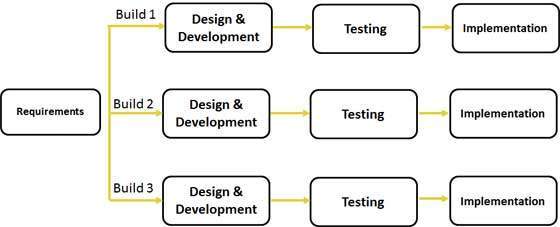 Source: www.tutorialspoint.com. (2016). SDLC - Iterative Model. [online]: http://www.tutorialspoint.com/sdlc/sdlc_iterative_model.htm In this approach, the development starts by specifying and implementing only part of the solution, which is then reviewed in order to identify further requirements. This process is then repeated to produce a new version of the solution at the end of each iteration.The following is an example of a more linear model of development: 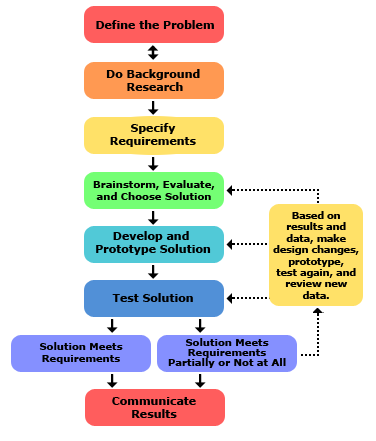 Source: Science Buddies. (2016). The Engineering Design Process. [online]: http://www.sciencebuddies.org/engineering-design-process/engineering-design-process-steps.shtml#theengineeringdesignprocess Evaluate the method that you used to develop your digital solution in the design and programming task, and:outline the merits of each of the design models aboveexplain how you developed your own digital solutionevaluate the design approach that you used in the design and programming task, commenting on:the effectiveness of the design approach that you used, including its advantages and disadvantagesthe time taken to develop your solutionways in which the design approach could be improved.Assessment ConditionsPresent your findings in a multimodal presentation of no more than 5 minutes.  The presentation should provide evidence of:your application of iterative development, testing, modification, and documentation of a digital solution.Learning RequirementsAssessment Design Criteriaapply computational thinking skills, including abstraction, to approach, identify, deconstruct, and solve problems of interestanalyse data sets related to problems of interest, to identify patterns and/or trends, draw conclusions, and make predictionsapply iterative project - development techniques to manage and evaluate proposed digital solutions to problems of interestapply design and programming skills to create and document digital solutionsresearch and discuss ethical considerations in digital technologieswork individually and collaboratively to create and explain digital solutions.Computational ThinkingThe specific features are as follows:CT1	Application of computational thinking concepts and techniques, to identify and deconstruct problems of interest.CT2	Use of abstraction to identify core concepts and ideas.CT3	Analysis of relationships in datasets to draw conclusions and make predictions.CT4	Application of skills and processes to develop solutions to problems of interest.Development and EvaluationThe specific features are as follows:DE1	Design and creation of digital solutions or a prototype.DE2	Application of iterative development, testing, modification, and documentation of a digital solution or prototype.DE3	Evaluation of the effectiveness of a digital solution or prototype.DE4	Explanation, with supporting evidence, of role in and contribution to projects.Research and EthicsThe specific features are as follows:RE1	Research into and discussion of the ethical considerations in digital technologies.Learning RequirementsAssessment Design Criteriaapply computational thinking skills, including abstraction, to approach, identify, deconstruct, and solve problems of interestanalyse data sets related to problems of interest, to identify patterns and/or trends, draw conclusions, and make predictionsapply iterative project - development techniques to manage and evaluate proposed digital solutions to problems of interestapply design and programming skills to create and document digital solutionsresearch and discuss ethical considerations in digital technologieswork individually and collaboratively to       create and explain digital solutionsComputational ThinkingThe specific features are as follows:CT1	Application of computational thinking concepts and techniques, to identify and deconstruct problems of interestCT2	Use of abstraction to identify core concepts and ideasCT3	Analysis of relationships in datasets to draw conclusions and make predictionsCT4	Application of skills and processes to develop solutions to problems of interestDevelopment and EvaluationThe specific features are as follows:DE1	Design and creation of digital solutions or a prototypeDE2	Application of iterative development, testing, modification, and documentation of a digital solution or prototypeDE3	Evaluation of the effectiveness of a digital solution or prototypeDE4	Explanation, with supporting evidence, of own role in and contribution to projectsResearch and EthicsThe specific features are as follows:RE1	Research into and discussion of the ethical considerations in digital technologies.Learning RequirementsAssessment Design Criteriaapply computational thinking skills, including abstraction, to approach, identify, deconstruct, and solve problems of interestanalyse data sets related to problems of interest, to identify patterns and/or trends, draw conclusions, and make predictionsapply iterative project - development techniques to manage and evaluate proposed digital solutions to problems of interestapply design and programming skills to create and document digital solutionsresearch and discuss ethical considerations in digital technologieswork individually and collaboratively to create and explain digital solutionsComputational ThinkingThe specific features are as follows:CT1	Application of computational thinking concepts and techniques, to identify and deconstruct problems of interestCT2	Use of abstraction to identify core concepts and ideasCT3	Analysis of relationships in datasets to draw conclusions and make predictionsCT4	Application of skills and processes to develop solutions to problems of interestDevelopment and EvaluationThe specific features are as follows:DE1	Design and creation of digital solutions or a prototypeDE2	Application of iterative development, testing, modification, and documentation of a digital solution or prototypeDE3	Evaluation of the effectiveness of a digital solution or prototypeDE4	Explanation, with supporting evidence, of own role in and contribution to projectsResearch and EthicsThe specific features are as follows:RE1	Research into and discussion of the ethical considerations in digital technologies.Learning RequirementsAssessment Design Criteriaapply computational thinking skills, including abstraction, to approach, identify, deconstruct, and solve problems of interestanalyse data sets related to problems of interest, to identify patterns and/or trends, draw conclusions, and make predictionsapply iterative project - development techniques to manage and evaluate proposed digital solutions to problems of interestapply design and programming skills to create and document digital solutionsresearch and discuss ethical considerations in digital technologieswork individually and collaboratively to create and explain digital solutions.Computational ThinkingThe specific features are as follows:CT1	Application of computational thinking concepts and techniques, to identify and deconstruct problems of interestCT2	Use of abstraction to identify core concepts and ideasCT3	Analysis of relationships in datasets to draw conclusions and make predictionsCT4	Application of skills and processes to develop solutions to problems of interestDevelopment and EvaluationThe specific features are as follows:DE1	Design and creation of digital solutions or or prototypeDE2	Application of iterative development, testing, modification, and documentation of a digital solution or prototypeDE3	Evaluation of the effectiveness of a digital solution or prototypeDE4	Explanation, with supporting evidence, of own role in and contribution to projectsResearch and EthicsThe specific features are as follows:RE1	Research into and discussion of the ethical considerations in digital technologies.